Some Last WordsBirthdaysEllysia Bonnick	 September 1Alex Camino	 September 3Joanna Jakovac	 September 6Timothy Jakovac	 September 7Heather Lehmann	 September 14Joana Luzardo	 September 27Helen Watt	 September 28AnniversariesAntonio & Cecilia Menjivar  September 2Families for Prayer Susan Cowie & Family
Hairon Del Rosario & familySave the Date:Who to Call?Pastor	Ken Naidoo	604-367-8336Elders	Davor Jakovac	604-434-1844	Carl Bonnick	604-537-7231	Rolito Andello                   604-499-4295Bulletin	Josh Andallo/Tonya Scantlebury		burnabysdabulletininfo@gmail.com(Please have all pertinent bulletin information sent NO LATER THAN 6:00 pm Thursday evening to guarantee it appears in the bulletin)Welcome to BurnabySeventh-day Adventist Fellowship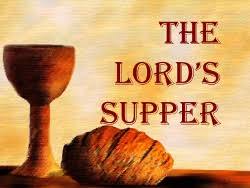 September 21, 20196344 Sperling AvenueBurnaby, BCBurnaby at WorshipSabbath School – 10:00 amAdults	   Back of SanctuaryTeens		 Fellowship HallJuniors & Primary		 Fellowship HallWorship Service – 11:00 am - 12:30 pm(During the worship service, please keep phones to vibrate mode or turned off)Welcome & Announcements	          Arthur BarrettHealth Nugget                                          Roy Johnston          Tithe & Offering                              Local Church Budget     Praise Time                                               Congregation Opening song: Old Rugged CrossPrayer Time	      Wendy JohnstonScripture Reading                                   Nicole Baquian1 Corinthians 11:22-29Sermon                                            Pastor Ken Naidoo4 Looks at the Lords SupperClosing song: My Jesus I Love TheeBenediction		   Pastor Ken NaidooSunset Tonight: 7:12 pm          Next Week: 6:57 pmHappy Sabbath! May this day of rest and the rest of the week be a blessing to you!AnnouncementsWelcome to Burnaby Fellowship!Welcome to all those visiting with us and to every member of our church family, and thank you for choosing to worship with us today! May you feel God’s presence as we worship together! Men`s Summit WeekendAn amazing Men’s Summit Weekend will be held on October 25-27. Come and be inspired, uplifted, encouraged and blessed. There will be two dynamic speakers: Nwamiko Madden and David Nico Hill. This will be a POWERFUL weekend, guaranteed. For registration info and more, go to www.bcadventist.ca and click on Ministries then Men’s Ministries. Or go to Facebook and click on https://www.facebook.com/BC-Men-of-Hope-764583423682176/  Register now for best rates. ABC Bookstore  Full-Time Position available:  The ABC in Abbotsford is looking for someone to drive the Bookmobile and help in the store.  Applicant must be a Seventh-Day Adventist in good standing and have a Class 1 licence with 5 yrs. experience preferred.  For details contact dhaluska@bcadventist.ca or phone 604-859-2566.SAGE Retreat Oct.18-20, 2019 at Camp Hope. Theme is “Ephesians for Church Builders.” Sign up for this retreat online at www.bcadventist.ca or by calling Tanya at 604-853-5451 x300.Couples RetreatNov.29 – Dec.1, 2019 – Camp Hope.  Theme is “Hold Me” Sign up for this retreat online at www.bcadventist.ca or by calling Tanya at 604-853-5451 x300.Every Tuesday eveningPrayer Meeting at the Church (7:30 pm)TodaySpeaker: Pastor Ken NaidooCommunion ServicePotluckSinging at Royal Oak Sky train stationSeptember 22Church Board Meeting at Deer Lake School, 10:30am.October 5We will be collecting offering for Christmas operations - starting October.